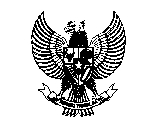 BUPATI BANGLIPROVINSI BALIPERATURAN DAERAH KABUPATEN BANGLINOMOR 14 TAHUN 2016TENTANGANGGARAN PENDAPATAN DAN BELANJA DAERAHTAHUN ANGGARAN 2017DENGAN RAHMAT TUHAN YANG MAHA ESABUPATI BANGLI,Menimbang	: 	a.	bahwa untuk melaksanakan ketentuan Pasal 311 ayat (1) Undang-Undang Nomor 23 Tahun 2014 tentang Pemerintahan Daerah, Kepala Daerah mengajukan Rancangan Peraturan Daerah tentang Anggaran Pendapatan dan Belanja Daerah (APBD) kepada Dewan Perwakilan Rakyat Daerah (DPRD) untuk memperoleh persetujuan bersama;		b. 	bahwa Rancangan Peraturan Daerah tentang Anggaran Pendapatan dan Belanja Daerah (APBD) yang diajukan sebagaimana dimaksud dalam huruf a, merupakan perwujudan dari Rencana Kerja Pemerintah Daerah Tahun Anggaran 2017yang dijabarkan kedalam Kebijakan Umum APBD serta prioritas dan plafon anggaran yang telah disepakati bersama antara pemerintah daerah dengan DPRD pada tanggal21 Nopember 2016;		c. 	bahwa berdasarkan pertimbangan sebagaimana dimaksud dalam huruf a dan huruf b, perlu membentuk Peraturan Daerah tentang Anggaran Pendapatan dan Belanja Daerah Tahun Anggaran 2017;Mengingat	:	1. 	Pasal 18 ayat (6) Undang-Undang Dasar Negara Republik Indonesia Tahun 1945;		2.	Undang-Undang Nomor 69 Tahun 1958 tentang Pembentukan Daerah-daerah Tingkat II dalam Wilayah Daerah-daerah Tingkat I Bali, Nusa Tenggara Barat dan Nusa Tenggara Timur (Lembaran Negara Republik Indonesia Tahun 1958 Nomor 122, Tambahan Lembaran Negara Republik Indonesia Nomor 1655);		3.	Undang-Undang Nomor 17 Tahun 2003 tentang Keuangan Negara (Lembaran Negara Republik Indonesia Tahun 2003 Nomor 47, Tambahan Lembaran Negara Republik Indonesia Nomor 4286);		4.	Undang-Undang Nomor 1 Tahun 2004 tentang Perbendaharaan Negara (Lembaran Negara Republik Indonesia Tahun 2004 Nomor 5, Tambahan Lembaran Negara Republik Indonesia Nomor 4355);		5.	Undang-Undang Nomor 15 Tahun 2004 tentang Pemeriksaan Pengelolaan dan Tanggungjawab Keuangan Negara (Lembaran Negara Republik Indonesia Tahun 2004 Nomor 66, Tambahan Lembaran Negara Republik Indonesia Nomor 4400);		6.	Undang-Undang Nomor 25 Tahun 2004 tentang Sistem Perencanaan Pembangunan Nasional (Lembaran Negara Republik Indonesia Tahun 2004 Nomor 104, Tambahan Lembaran Negara Republik Indonesia Nomor 4421);		7.	Undang-Undang Nomor 33 Tahun 2004 tentang Perimbangan Keuangan Antara Pemerintah Pusat dan Pemerintahan Daerah (Lembaran Negara Republik Indonesia Tahun 2004 Nomor 126, Tambahan Lembaran Negara Republik Indonesia Nomor 4438);		8.	Undang-Undang Nomor 28 Tahun 2009 tentang Pajak Daerah dan Retribusi Daerah (Lembaran Negara Republik Indonesia Tahun 2009 Nomor 130, Tambahan Lembaran Negara Republik Indonesia Nomor 5049);		9.	Undang-Undang Nomor 12 Tahun 2011 tentang Pembentukan Peraturan Perundang-undangan (Lembaran Negara Republik Indonesia Tahun 2011 Nomor 82, Tambahan Lembaran Negara Republik Indonesia Nomor 5234);		10.	Undang-Undang  Nomor  23  Tahun  2014 tentang  Pemerintahan Daerah (Lembaran Negara Republik Indonesia Tahun 2014 Nomor 244, Tambahan Lembaran Negara Republik Indonesia Nomor 5587) sebagaimana telah diubah beberapa kali, terakhir dengan Undang-Undang Nomor 9 Tahun 2015 tentang Perubahan Kedua Atas Undang-Undang  Nomor  23  Tahun  2014 tentang  Pemerintahan Daerah(Lembaran Negara Republik Indonesia Tahun 2015 Nomor 58, Tambahan Lembaran Negara Republik Indonesia Nomor 5679);		11.	Peraturan Pemerintah Nomor 108 Tahun 2000 tentang Tata Cara Pertanggungjawaban Kepala Daerah (Lembaran Negara Republik Indonesia Tahun 2000 Nomor 209, Tambahan Lembaran Negara Republik Indonesia Nomor 4027);		12.	Peraturan Pemerintah Nomor 109 Tahun 2000 tentang Kedudukan Keuangan Kepala Daerah dan Wakil Kepala Daerah (Lembaran Negara Republik Indonesia Tahun 2000 Nomor 210, Tambahan Lembaran Negara Republik Indonesia Nomor 4028);		13.	Peraturan Pemerintah Nomor 24 Tahun 2004 tentang Kedudukan Protokoler dan Keuangan Pimpinan dan Anggota Dewan Perwakilan Rakyat Daerah (Lembaran Negara Republik Indonesia Tahun 2004 Nomor 90, Tambahan Lembaran Negara Republik Indonesia Nomor 4416) sebagaimana telah diubah beberapa kali, terakhir dengan Peraturan Pemerintah Nomor 21 Tahun 2007 tentang Perubahan Ketiga Atas Peraturan Pemerintah Nomor 24 Tahun 2004 tentang Kedudukan Protokoler dan Keuangan Pimpinan dan Anggota Dewan Perwakilan Rakyat Daerah (Lembaran Negara Republik Indonesia Tahun 2007 Nomor 47, Tambahan Lembaran Negara Republik Indonesia Nomor 4712);		14.	Peraturan Pemerintah Nomor 23 Tahun 2005 tentang Pengelolaan Keuangan Badan Layanan Umum (Lembaran Negara Republik Indonesia Tahun 2005 Nomor 48, Tambahan Lembaran Negara Republik Indonesia Nomor 4502);		15.	Peraturan Pemerintah Nomor 24 Tahun 2005 tentang Standar Akuntansi Pemerintahan (Lembaran Negara Republik Indonesia Tahun 2005 Nomor 49, Tambahan Lembaran Negara Republik Indonesia Nomor 4503);		16.	Peraturan Pemerintah Nomor 54 Tahun 2005 tentang Pinjaman Daerah (Lembaran Negara Republik Indonesia Tahun 2005 Nomor 136, Tambahan Lembaran Negara Republik Indonesia Nomor 4574);		17.	Peraturan Pemerintah Nomor 55 Tahun 2005 tentang Dana Perimbangan (Lembaran Negara Republik Indonesia Tahun 2005 Nomor 137, Tambahan Lembaran Negara Republik Indonesia Nomor 4575);		18.	Peraturan Pemerintah Nomor 56 Tahun 2005 tentang Sistem Informasi Keuangan Daerah (Lembaran Negara Republik Indonesia Tahun 2005 Nomor 138, Tambahan Lembaran Negara Republik Indonesia Nomor 4576);		19.	Peraturan Pemerintah Nomor 57 Tahun 2005 tentang Hibah Kepada Daerah (Lembaran Negara Republik Indonesia Tahun 2005 Nomor 139, Tambahan Lembaran Negara Republik Indonesia Nomor 4577);		20.	Peraturan Pemerintah Nomor 58 Tahun 2005 tentang Pengelolaan Keuangan Daerah (Lembaran Negara Republik Indonesia Tahun 2005 Nomor 140, Tambahan Lembaran Negara Republik Indonesia Nomor 4578);		21.	Peraturan Pemerintah Nomor 65 Tahun 2005 tentang Pedoman Penyusunan dan Penerapan Standar Pelayanan Minimal (Lembaran Negara Republik Indonesia Tahun 2005 Nomor 150, Tambahan Lembaran Negara Republik Indonesia Nomor 4585);		22.	Peraturan Pemerintah Nomor 79 Tahun 2005 tentang Pedoman Pembinaan dan Pengawasan Penyelenggaraan Pemerintahan Daerah (Lembaran Negara Republik Indonesia Tahun 2005 Nomor 165, Tambahan Lembaran Negara Republik Indonesia Nomor 4593);		23.	Peraturan Pemerintah Nomor 8 Tahun 2006 tentang Pelaporan Keuangan dan Kinerja Instansi Pemerintah (Lembaran Negara Republik Indonesia Tahun 2006 Nomor 25, Tambahan Lembaran Negara Republik Indonesia Nomor 4614);		24.	Peraturan Menteri Dalam Negeri Nomor 13 Tahun 2006 tentang Pedoman Pengelolaan Keuangan Daerah, sebagaimana telah diubah beberapa kali, terakhir dengan Peraturan Menteri Dalam Negeri Nomor 21 Tahun 2011 tentang Perubahan Kedua Atas Peraturan Menteri Dalam Negeri Nomor 13 Tahun 2006 tentang Pedoman Pengelolaan Keuangan Daerah (Berita Negara Republik Indonesia Tahun 2011 Nomor 310);		25.	Peraturan Menteri Dalam Negeri Nomor 32 Tahun 2011 tentang Pedoman Pemberian Hibah dan Bantuan Sosial Yang Bersumber Dari Anggaran Pendapatan dan Belanja Daerah, sebagaimana telah diubah beberapa kali, terakhir dengan Peraturan Menteri Dalam Negeri Nomor 14 Tahun 2016 tentang Perubahan Kedua Atas Peraturan Menteri Dalam Negeri Nomor 32 Tahun 2011 tentang Pedoman Pemberian Hibah dan Bantuan Sosial Yang Bersumber Dari Anggaran Pendapatan dan Belanja Daerah (Berita Negara Republik Indonesia Tahun 2016 Nomor 541);		26.	Peraturan Menteri Dalam Negeri Nomor 19 Tahun 2016 tentang Pedoman Pengelolan Barang Milik Daerah (Berita Negara Republik Indonesia Tahun 2016Nomor 547);		27.	Peraturan Menteri Dalam Negeri Nomor 31 Tahun 2016 tentang Pedoman Penyusunan Anggaran Pendapatan dan Belanja Daerah Tahun Anggaran 2017 (Berita Negara Republik Indonesia Tahun 2016 Nomor 874);		28.	Peraturan Daerah Kabupaten Bangli Nomor 2 Tahun 2013 tentang Pokok-Pokok Pengelolaan Keuangan Daerah (Lembaran Daerah Kabupaten Bangli Tahun 2013 Nomor 2, Tambahan Lembaran Daerah Kabupaten Bangli Nomor 2);		29.	Peraturan Daerah Kabupaten Bangli Nomor 13 Tahun 2016 tentang Pembentukan dan Susunan Perangkat Daerah (Lembaran Daerah Kabupaten Bangli Tahun 2016 Nomor 13, Tambahan Lembaran Daerah Kabupaten Bangli Nomor 11);	Dengan Persetujuan BersamaDEWAN PERWAKILAN RAKYAT DAERAH KABUPATEN BANGLIdanBUPATI BANGLIMEMUTUSKAN :Menetapkan	:	PERATURAN DAERAH TENTANG ANGGARAN PENDAPATAN DAN BELANJA DAERAHTAHUN ANGGARAN 2017.Pasal 1Anggaran Pendapatan dan Belanja Daerah Tahun Anggaran 2017,sebagai berikut :1. 	Pendapatan Daerah	Rp.1.066.943.917.521,782. 	Belanja Daerah	Rp.1.137.341.370.595,14	Surplus/(Defisit)	Rp. (70.397.453.073,36)3. 	Pembiayaan Daeraha.	Penerimaan	Rp. 	70.397.453.073,36b. 	Pengeluaran	Rp. 	  0,00	Pembiayaan Netto	Rp. 	70.397.453.073,36Sisa Lebih Pembiayaan Anggaran Tahun Berkenaan	Rp  	0,00Pasal 2(1) 	Pendapatan Daerah sebagaimana dimaksud dalam Pasal 1 angka 1 terdiri dari :a. 	Pendapatan Asli Daerah  	Rp. 	117.500.000.000,00;b. 	Dana Perimbangan  	Rp. 	763.517.158.300,00;c.	Lain-lainPendapatan 	Daerah Yang Sah 	Rp.	185.926.759.221,78.(2) 	Pendapatan Asli Daerah sebagaimana dimaksud pada ayat (1) huruf a terdiri darijenis pendapatan:a. 	Pajak Daerah 	Rp.	14.982.886.682,60;b. 	Hasil Retribusi Daerah 	Rp.	28.284.992.995,14;c. 	Hasil Pengelolaan Kekayaan 	Daerah Yang Dipisahkan	Rp. 	5.110.552.979,63;d. 	Lain-lainPendapatanAsli 	Daerah Yang Sah 	Rp. 	69.121.567.342,63.(3) 	Dana Perimbangan sebagaimana dimaksud pada ayat (1) huruf b terdiri dari jenis pendapatan:a. 	Dana TransferUmum 	Rp.	589.471.069.300,00;b. 	Dana TransferKhusus 	Rp.	174.046.089.000,00.(4) 	Lain-lain Pendapatan Daerah Yang Sah sebagaimana dimaksud padaayat (1) huruf c terdiri dari jenis pendapatan:a. 	Pendapatan Hibah 	Rp.	0,00;b. 	Dana Darurat 	Rp.	0,00;c. 	Dana Bagi Hasil Pajak 	Dari Pemerintah Provinsi 	dan Pemerintah Daerah 	Lainnya 	Rp. 	116.617.666.221,78;d. 	Dana Penyesuaian dan 	Otonomi Khusus	Rp.	55.783.753.000,00;e. 	Bantuan Keuangan Dari 	Provinsi atau Pemerintah 	Daerah Lainnya 	Rp. 	 13.525.340.000,00.Pasal 3(1) 	Belanja Daerah sebagaimana dimaksuddalam Pasal 1 angka 2  terdiri dari :a. 	Belanja Tidak Langsung 	Rp.	628.256.778.147,50;b. 	Belanja Langsung 	Rp.	509.084.592.447,64.(2) 	Belanja Tidak Langsung sebagaimana dimaksud pada ayat (1) huruf a terdiri darijenis belanja:a. 	Belanja Pegawai 	Rp.	446.464.222.453,50;b. 	Belanja Bunga 	Rp.	0,00;c. 	Belanja Subsidi 	Rp.	                         0,00;d. 	Belanja Hibah 	Rp. 	9.676.835.000,00;e. 	Belanja Bantuan Sosial 	Rp.	0,00; f. 	Belanja Bagi Hasil Kepada 	Provinsi/Kabupaten/Kota 	dan Pemerintah Desa 	Rp.	4.326.789.000,00;g. 	Belanja Bantuan Keuangan 	Kepada Provinsi/Kabupaten/	Kota dan Pemerintahan	Desa 	Rp.	166.788.931.694,00;h. 	Belanja Tidak Terduga 	Rp.	1.000.000.000,00.(3)	Belanja Langsung sebagaimana dimaksud pada ayat (1) huruf b terdiri darijenis belanja:a. 	Belanja Pegawai 	Rp.	56.811.196.264,00;b.	Belanja Barang dan 	Jasa 	Rp	170.051.947.766,82;c. 	Belanja Modal 	Rp.	282.221.448.416,82.Pasal 4(1)	Pembiayaan Daerah sebagaimana dimaksud dalam Pasal 1 angka 3 terdiri dari :a. 	Penerimaan Pembiayaan	Rp.	70.397.453.073,36;b.	Pengeluaran Pembiayaan	Rp.0,00.(2) 	Penerimaan Pembiayaan sebagaimana dimaksud pada ayat (1) huruf a terdiri darijenis pembiayaan :a. 	Sisa Lebih Perhitungan 	Anggaran Tahun Anggaran 	Sebelumnya (SiLpA) 	Rp.	70.397.453.073,36;b. 	PencairanDana 	Cadangan 	Rp.	0,00;c. 	Hasil Penjualan Kekayaan 	Daerah Yang Dipisahkan 	Rp.	0,00;d. 	Penerimaan Pinjaman 	Daerah 	Rp.	0,00;e. 	Penerimaan Kembali Pemberian 	Pinjaman 	Rp.	0,00; f. 	Penerimaan Piutang 	Daerah 	Rp.	0,00;g. 	Penerimaan Kembali 	Penjaminan 	Rp.	0,00.(3) 	Pengeluaran Pembiayaan sebagaimana dimaksud pada ayat (1) huruf b terdiri darijenispembiayaan:a. 	Pembentukan Dana 	Cadangan 	Rp.	0,00;b. 	Penyertaan Modal (Investasi) 	Pemerintah Daerah 	Rp.	0,00;c. 	Pembayaran Pokok Utang 	Rp.	0,00;d. 	Pemberian Pinjaman 	Daerah 	Rp.	0,00;e.	Pembayaran Utang 	Jangka Pendek	Rp	0,00;f.	Dana Jaminan	Rp.	0,00.Pasal 5Uraian lebih lanjut Anggaran Pendapatan dan Belanja Daerah sebagaimana dimaksud dalam Pasal 1, tercantum dalam Lampiran yang merupakan bagian yang tidak terpisahkan dari Peraturan Daerah ini, terdiri dari:1.	Lampiran I 	Ringkasan APBD;2. 	Lampiran II 	Ringkasan APBD menurut Urusan Pemerintahan Daerah dan Organisasi;3. 	Lampiran III	Rincian APBD menurut Urusan Pemerintahan Daerah, Organisasi, Pendapatan, Belanja dan Pembiayaan;4. 	Lampiran IV 	Rekapitulasi Belanja menurut Urusan Pemerintahan Daerah, Organisasi, Program dan Kegiatan;5. 	Lampiran V 	Rekapitulasi Belanja Daerah Untuk Keselarasan dan Keterpaduan Urusan Pemerintahan Daerah dan Fungsi dalam Kerangka Pengelolaan Keuangan Negara;6.	Lampiran VI 	Daftar Jumlah Pegawai Per Golongan dan Per Jabatan;7. 	Lampiran VII	Daftar Piutang Daerah;8.	Lampiran VIII 	Daftar Penyertaan Modal (Investasi) Pemerintah Daerah;9. 	Lampiran IX 	Daftar Perkiraan Penambahan dan Pengurangan Aset Tetap Daerah;10. Lampiran X 	Daftar Perkiraan Penambahan dan Pengurangan Aset Lainnya;11. Lampiran XI 	Daftar Kegiatan-kegiatan Tahun Anggaran Sebelumnya Yang Belum Diselesaikan dan Dianggarkan Kembali dalam Tahun Anggaran ini;12. Lampiran XII 	Daftar Dana Cadangan Daerah; dan13.	LampiranXIII	Daftar Pinjaman Daerah dan Obligasi Daerah.Pasal 6Dalam keadaan darurat, pemerintah daerah dapat melakukan pengeluaran yang belum tersedia anggarannya, yang selanjutnya diusulkan dalam rancangan perubahan APBD, dan/atau disampaikan dalam laporan realisasi anggaran.Keadaan darurat sebagaimana dimaksud pada ayat (1) sekurang-kurangnya memenuhi kriteria sebagai berikut :bukan merupakan kegiatan normal dari aktivitas pemerintah daerah dan tidak dapat diprediksikan sebelumnya;tidak diharapkan terjadi secara berulang;berada di luar kendali dan pengaruh pemerintah daerah; danmemiliki dampak yang signifikan terhadap anggaran dalam rangka pemulihan yang disebabkan oleh keadaan darurat.Pasal 7Bupati menetapkan Peraturan tentang Penjabaran Anggaran Pendapatan dan Belanja Daerah sebagai landasan operasional pelaksanaan APBD.Pasal 8Peraturan Daerah ini mulai berlaku pada tanggal 1 Januari 2017.Agar setiap orang mengetahuinya, memerintahkan pengundangan Peraturan Daerah ini dengan penempatannya dalam Lembaran Daerah Kabupaten Bangli.Ditetapkan di Banglipada tanggal 29 Desember 2016BUPATI BANGLI,I MADE GIANYARDiundangkan di BangliPadatanggal 29 Desember 2016SEKRETARIS DAERAH KABUPATEN BANGLI,IDA BAGUS GDE GIRI PUTRALEMBARAN DAERAH KABUPATEN BANGLI TAHUN 2016 NOMOR 14NOREG PERATURAN DAERAH KABUPATEN BANGLI, PROVINSI BALI : (14, 124/2016)